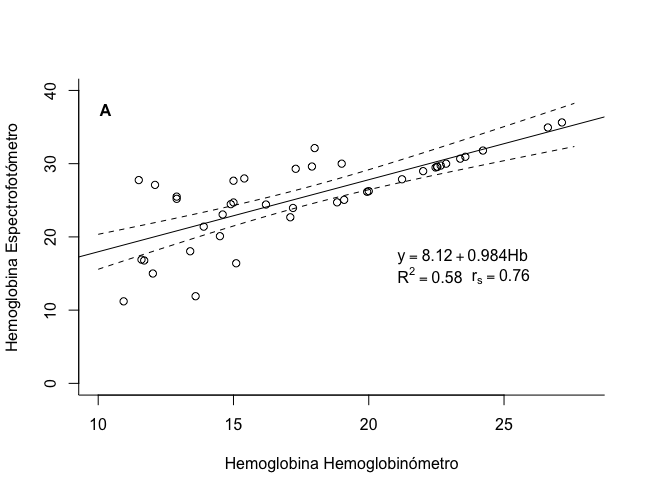 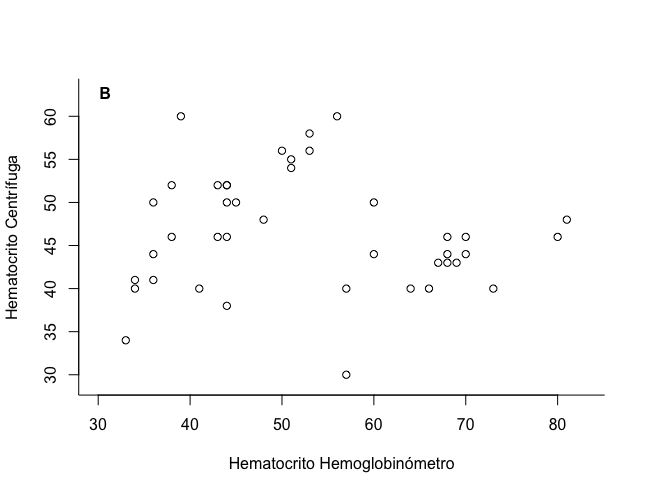 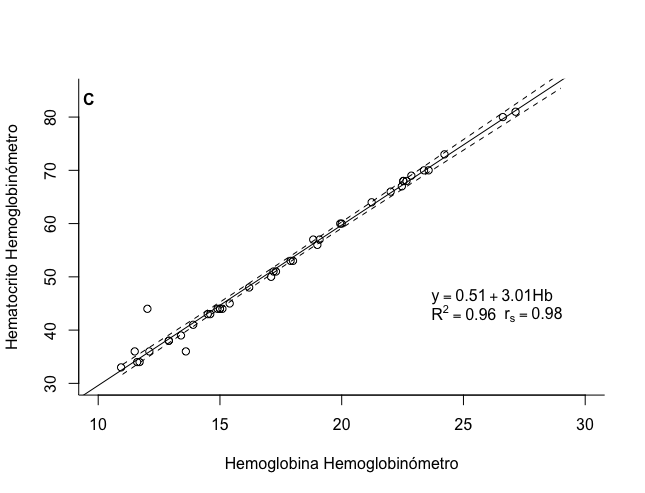 Figura 1. Análisis de correlación y regression lineal entre metodología clásica y hemoglobinómetro portátil para determinar hematocrito y hemoglobina de la sangre de aves. A) Métodos para medir hemoglobina, donde eje-y representa el método clásico de Drabkin y el eje-x son valores calculados con el hemoglobinómetro. El modelo lineal estimado se muestra en la esquina inferior derecha de la gráfica, junto con el coeficiente de regresión estimado y la correlación de Spearman. La línea sólida representa la línea de mejor ajuste de la regression lineal y las líneas punteadas representan el intervalo de confianza del 95% (es decir, incertidumbre sobre futuras observaciones); B) Métodos para medir hematocrito, donde el eje-y es representado por el método clásico de centrifugación usando tubos microcapilares y el eje-x son los valores calculados con el hemoglobinómetro; C) Relación lineal entre parámetros de hemoglobina y hematocrito medidos con el hemoglobinómetro portátil. El modelo lineal estimado se muestra en la esquina inferior derecha de la gráfica, junto con el coeficiente de regresión estimado y la correlación de Spearman. La línea sólida representa la línea de mejor ajuste de la regression lineal y las líneas punteadas representan el intervalo de confianza del 95%.